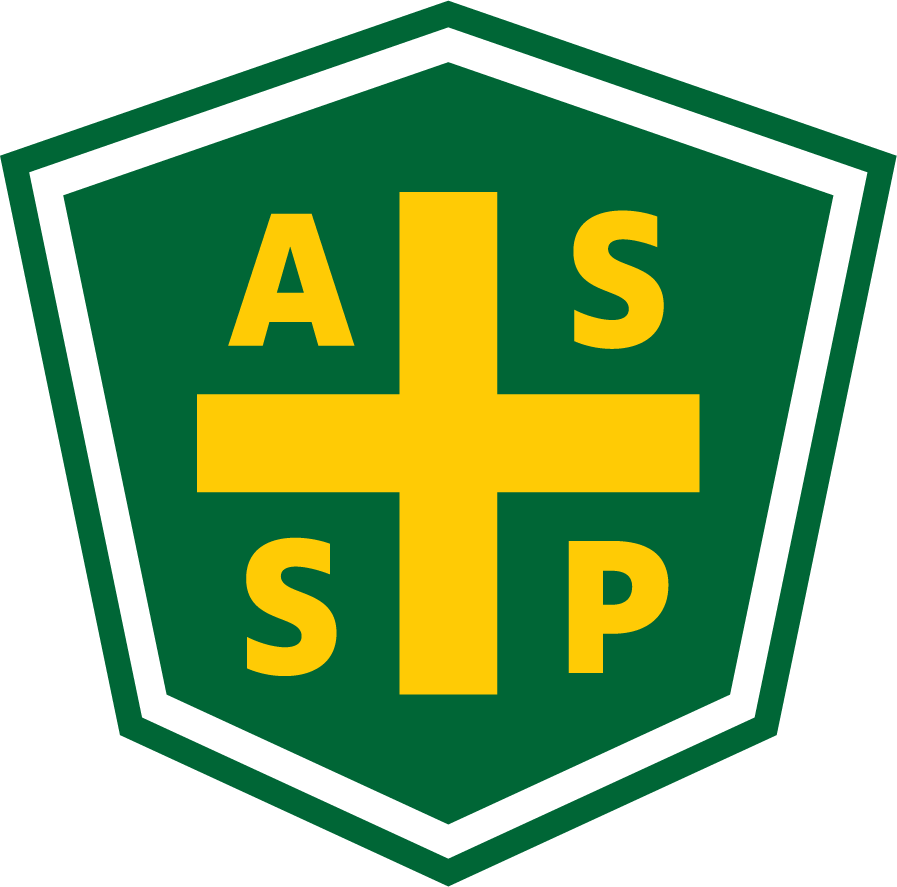 New Mexico Chapter – Albuquerque, New MexicoExecutive Board Committee Meeting MinutesJune 8, 20215:00 PM-6:00 PMLocation: Teleconference- (605) 313-4100 Access code: 392237Attendance: AL = At Location    TC = Teleconferenced     NP = Not PresentNote: All motions should include exact wording and names of those who move and second.Meeting called to order at 1706 by Marc Evans.Meeting adjourned at 1807.Next Executive Committee Meeting:  07/06/2021@ 1700- TeleconferenceMinutes respectfully submitted by Gary A. Wright, Outgoing Chapter Secretary, July 6, 2021.	President – Marc EvansTCQuorum Present?YesPresident Elect – Bill WhiteTCMembership- Jessica BolducTCVice President – Tim RileyNPFoundation- NPTreasurer/Delegate – Mario HildagoTCLos Alamos Section – Gary WhitneyNPSecretary – Gary WrightTCPecos Valley Section – Kathy LouerNPDelegate – Kelsey FordeNPZia Section – Juanita MillerNPDelegate – NPNewsletter Editor – Andrea Heacock-ReyesTCTopic 1May Meeting MinutesMarc E.Read and ApprovedTopic 2Executive Committee NominationsMarc E.Potential EC members to replace Gary W. as Secretary and Mario H. as Treasurer:Tim R. VP- moving from President ElectMarc E. nominated Jessica B. for Secretary Tim Stirrup still interested in any position Marc E. to reach outMarc E. asked Mario H. to reach out to Bill Reid from L.A.Matt Fernandez is a possible candidateMarc E. called Matt Custer (Clover Leaf) to encourage his peopleWe need EC members names in by end of June.Kelsey mentioned we need to send names and bios and positions to Mark at Society.  We did not need a formal vote if nominees run unopposed.Marc to have slate of names by end of week for a communique for next week. Bill W.- Brock Carter from Safety Counselling is willing to promote the NMASSP to his company.Kelsey F.- Joe Manatucci is interested in getting involved and joining. We can also use them for speakers at tech meetings.Topic 3Officer Induction DinnerMarc E.Last week in June 30 (Wed) 1800 works for everyone. El Pinto works for everyone. Tim R. to make reservation. Topic 4COMT ReportMarc E.                         Mark is finishing up COMT ReportWe need to ensure we take credit for attending the ROC. Kelsey sent last year’s COMT report for link for leadership reportMario got the Financial Report in by the deadline.COMT report due at end of June.Topic 5Spring PDCMarc E.                         PDC Videos- Marc E. talked to Mark H. about putting the videos on our website. Bill to move videos over and use PayPal so members can view the presentations.  Marc sent out requests for permission to the speakers to put their presentations on our site.How long will they be available?  Can we lock them so they can’t be downloaded?What is the goal for releasing the videos? To make money?Do we break them down by the blocks?  Can we limit the time they are accessible?Are the members just paying for the credits or are they getting something out of it?Bill to get emails from Exhib-it to track those who already attended.Marc- Let’s do a single price and make them all available for $100 for 2 monthsGary W. Moves, Tim R. seconds.  Motion passed.Marc suggested an article in outgoing president’s message and a header on the webpage about videos from the PDC are now available.Topic 6Treasure’s ReportMario H.                         Total: $26513.41Financial Report already in COMT tool earning us 400 points.Money has been transferred to new names in Credit Union.We’ll need to meet at Sandia Area CU to hand over accounts immediately after or day of induction meeting.Mario needs time to train new treasurer to generate the monthly reports.Kelsey to stay on account as a safety net until she decides to leave.Topic 6RoundtableAll                         Tim R. needs to back out of dinner for June 23rd.Bill W. thanks everyone’s help with the PDC.Marc E. liked Exhibit!s work.Kelsey F.- Technical meeting scheduled? Marc E.- No, so we will need to have an electronic vote for new Executive Committee.Marc E.- Do we want a lunch time tech meeting or evening?Mario suggests a HH for June Tech meeting late next week, Thursday the 17th.Kelsey F.- Can we do the vote during the officer induction only if there is just one person vying for each EC position?We can do it electronically if we have the vote posted online.Marc to work with Mark at society for electronic vote option.Have Tech Meeting/HH Wednesday, June 23 at 1800 to vote for officers with Jay Stimmel NMOSHA to speak.Have Officer Induction Dinner on 30th at 1800.Gary W. thanked everyone for their support and camaraderie and wishes the new Executive Committee (especially Jessica B.) lots of luck for the new year!